Контрольная работа по математике Ф И (класс)________________________________________________________№1: А) Сколько зайчиков?  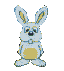 Б) Сколько мартышек?  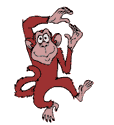 В) Сколько рыбок?  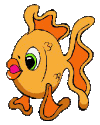  №2: Обведи карандашом большее число.4          6 ,	8         5Обведи карандашом меньшее число.7          1 ,       2          9              №3: Вставь пропущенные числа.1, 2, 3, 	, 5, 	, 7, 8, 	, 10№4: Вставь пропущенные числа.10, 	, 	, 	, 6, 5, 	,	, 	,1 №5: Обведи красным карандашом точку, треугольник, ломаную линию.         1) .       2)		  3)	    4)	5)	         №6  Соедини точки так, чтобы получился четырёхугольник.	.	.       .      	.